Ćwiczenia warg:Wymowa samogłosek w parach: a-i, a-u,  i-a,  u-o,  o-i,  u-i,  a-o, e-o  itp.Wysuwanie warg w „ ryjek”, cofanie w „ uśmiech”.Wysuwanie warg w przód, następnie przesuwanie warg w prawo, w lewo.Wysuwanie warg w przód, następnie krążenie wysuniętymi wargami.Ćwiczenia języka:Rurka – wargi ściągnięte  i zaokrąglone unoszą boki języka.Język lekko wysunięty opiera się na wardze dolnej i przyjmuje na przemian kształt „łopaty” i „grota”.Ruchy koliste języka w prawo i w lewo na zewnątrz jamy ustnej.Oblizywanie zębów po wewnętrznej i zewnętrznej powierzchni dziąseł pod wargami. Usta zamknięte.Ćwiczenia usprawniające podniebienie miękkie:Wymawianie połączeń głosek tylnojęzykowych zwartych z samogłoskami, np. ga, go, ge, gu, gy, gi, gą, gę, ka, ko, ke, ky, ki, ku, ak, ok, ek, ik, yk, uk…Wypowiadanie sylab / jak wyżej/ i logatomów: aga, ogo, ugu, eke, yky, ygy, iki, Igi, ago, egę itp.Nabieranie powietrza nosem i zatrzymanie w jamie ustnej. Policzki nadęte. Początkowo nadymać policzki z zatkanym nosem, a następnie próbować połykać powietrze.Zapraszam na ćwiczenia oddechowe:https://www.youtube.com/watch?v=FzWqSxHnr04Zabawy z głoskami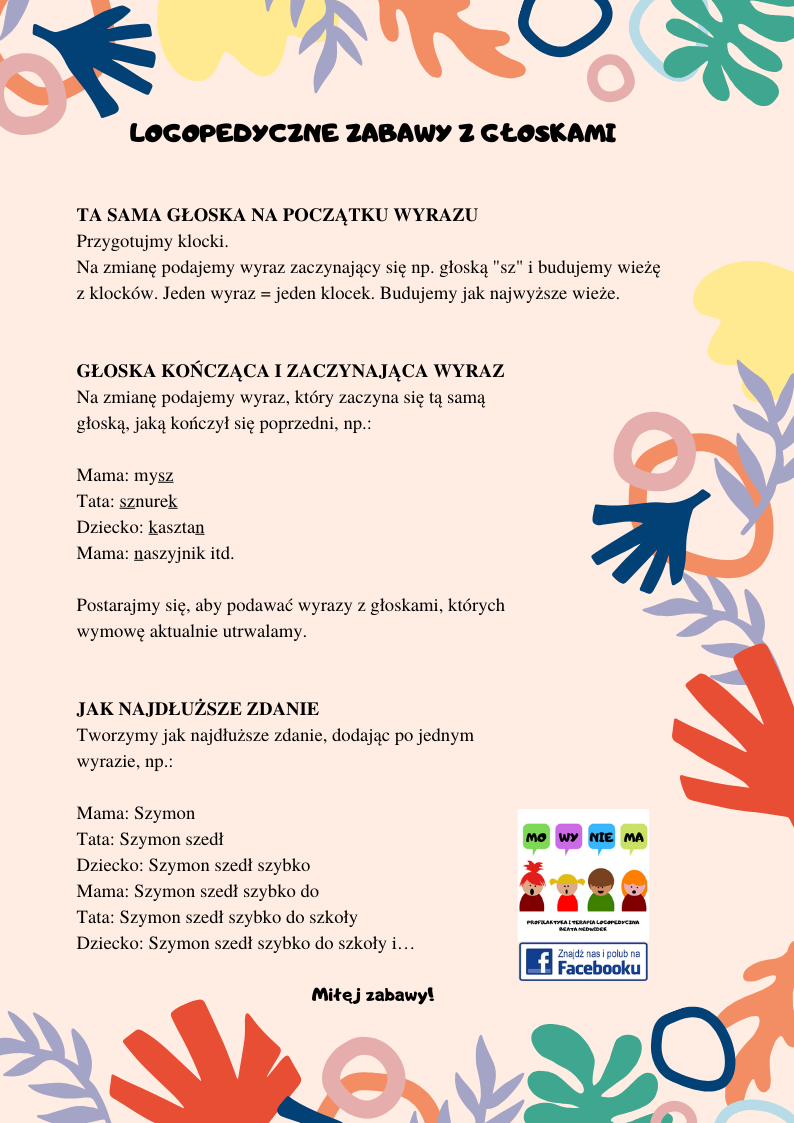 